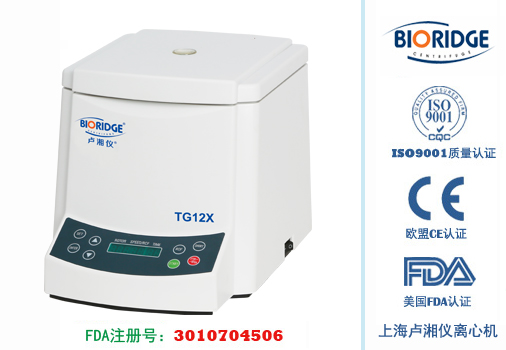 产品介绍技术性能 采用微机控制、数字显示、无刷电机、可编程操作，配有电子门锁,设有门盖、超速等保护功能。  主要用于测定血液中血细胞比积值，微量血液和微量溶液的分离等。  技术参数 配件中心型号 TG12X 最高转速 12000r/min 转子容量 24根毛细管 12根毛细管 定时范围 0～99min 电机 直流无刷电机、微机控制DC 整机噪音 <65DB 电源 AC220V 50Hz 5A 外形尺寸 230×310×240mm(L×W×H) 重量 12kg 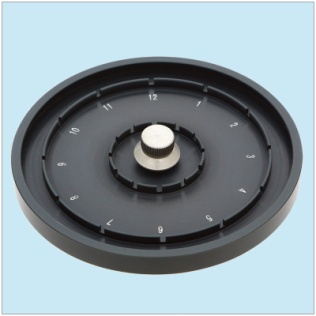 NO.1
容量：12根毛细管
转速： 12000r/min
离心力： 13500×g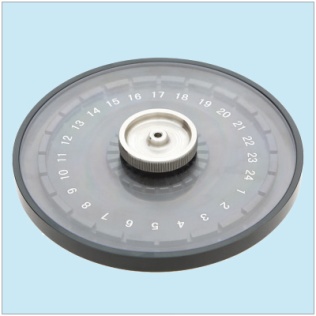 NO.2
容量：24根毛细管
转速： 12000r/min
离心力： 13500×g